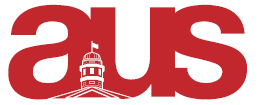 JSSA Report February 12thThe JSSA resumed our language tutoring sessions. They have been really great and we have been receiving a lot of positive feedback.The JSSA has been receiving orders and payments for our department sweaters.  They are very popular among professors and you can still order yours!The JSSA is accepting papers for our Journal, Dorot. The papers are due Friday.  They have to have received at least an A- when submitted, and they have to have been written after August 2018.Respectfully submitted,Ben Markbreiter, JSSA VP External 